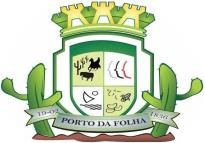 ESTADO DE SERGIPEPREFEITURA MUNICIPAL DE PORTO DA FOLHATransferências Realizadas em 2022 - PMPFPraça Padre Manoel José de Oliveira, 851 – Centro Fone/Fax: (79) 3349-1299 CNPJ-13.131.982/0001-00. e-mail: gabinete.portodafolha@gmail.comPraça Padre Manoel José de Oliveira, 851 – Centro Fone/Fax: (79) 3349-1299 CNPJ-13.131.982/0001-00. e-mail: gabinete.portodafolha@gmail.com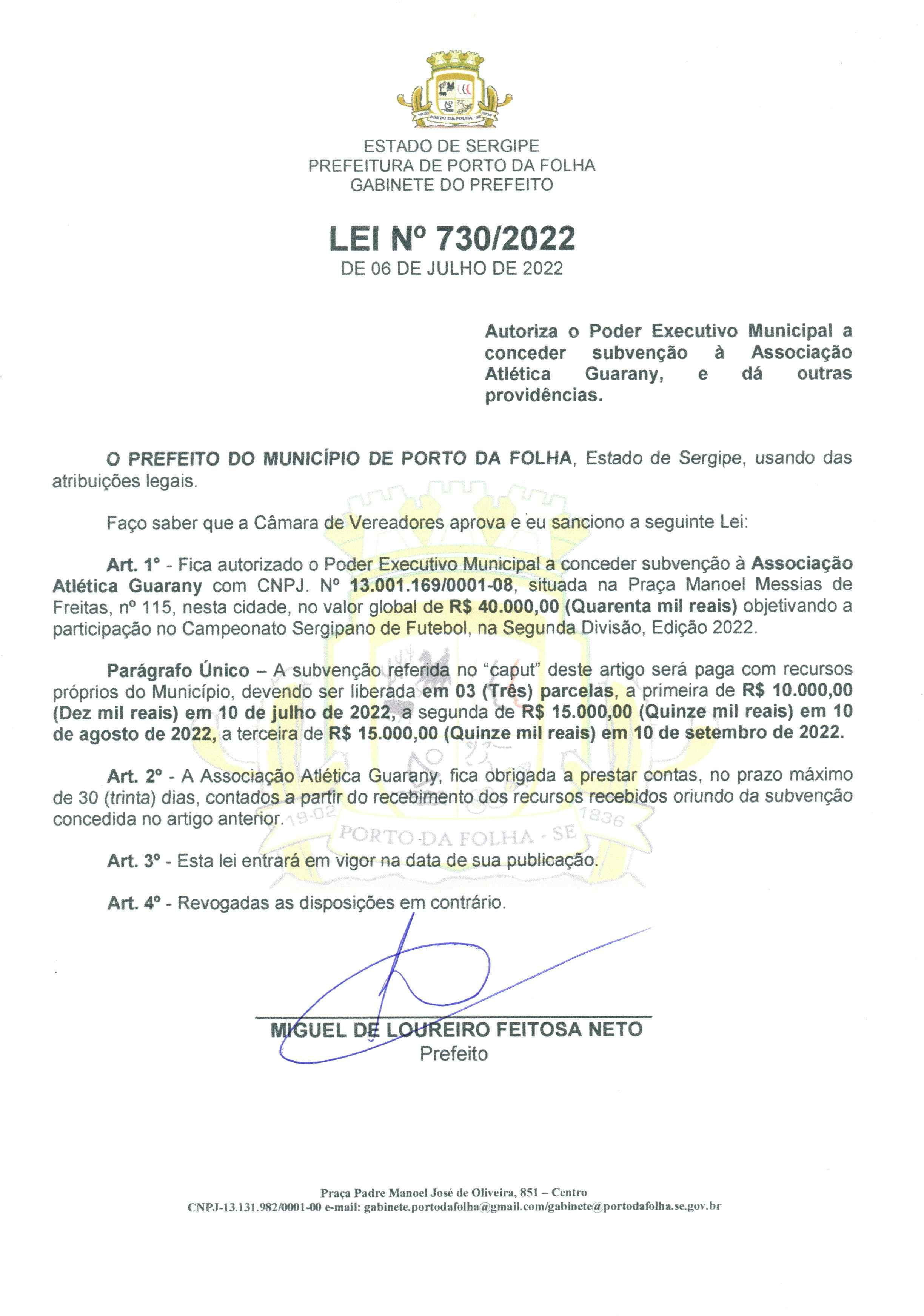 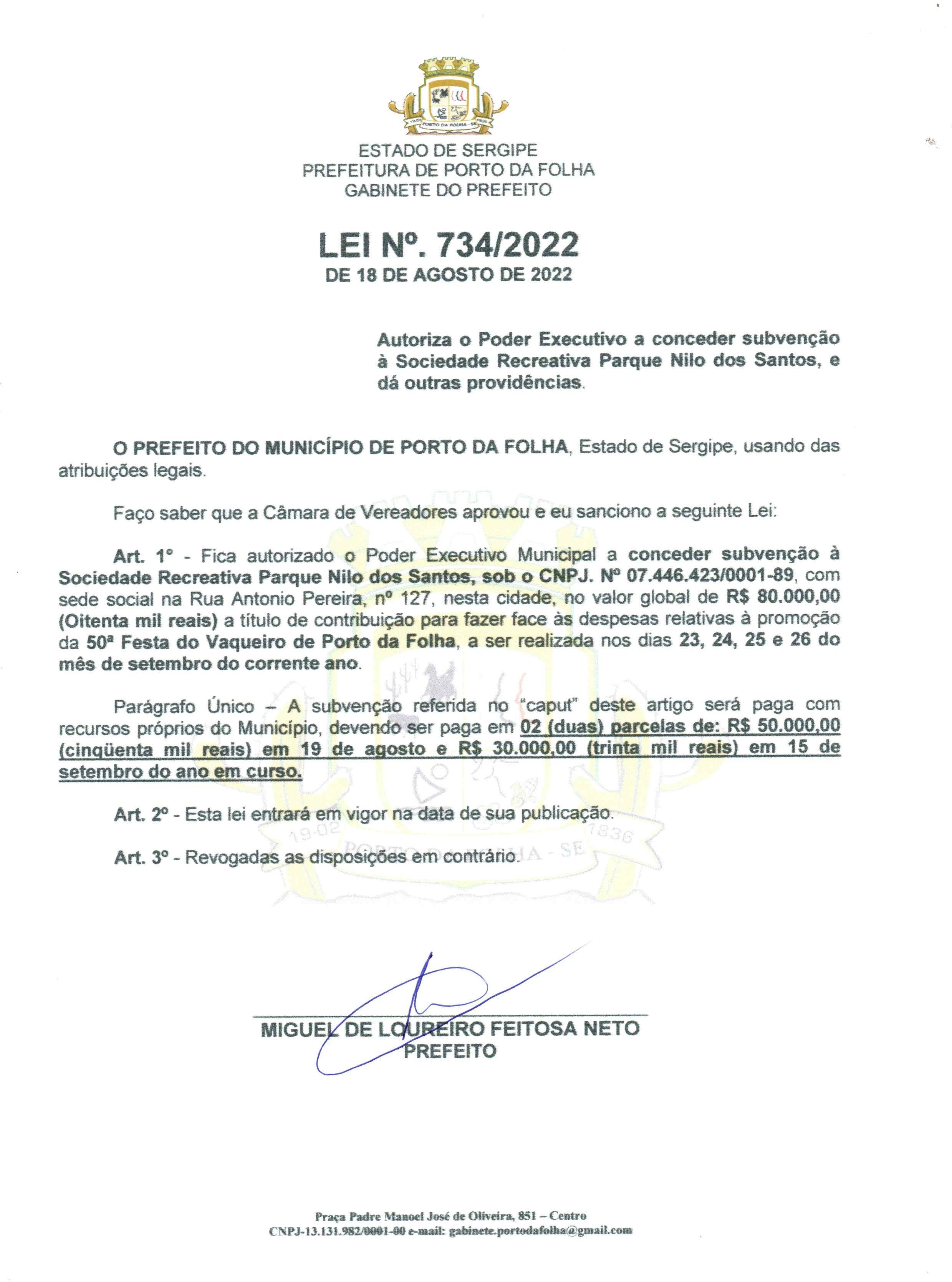 BeneficiárioNúmeroObjetoValor Total (R$)Valores Repassados (R$)Data do RepasseVigênciaAssociação AtléticaLei nº 730/2022Participação	no40.000,001º Repasse: 10.000,0010/07/202210/07/2022 àdo GuaranyCampeonato10/09/2022Sergipano de Futebol,na Segunda   Divisão,Edição 2022.2º Repasse: 15.000,0010/08/20223º Repasse: 15.000,0010/09/2022BeneficiárioNúmeroObjetoValor Total (R$)Valores RepassadosData do RepasseVigênciaSociedadeLei nº 734/2022Contribuição	face	às80.000,001º Repasse: 50.000,0019/08/202219/08/2022 àRecreativa Parquedespesas	relativas	à15/09/2022Nilo dos Santospromoção da 50ª Festado Vaqueiro de Porto da Folha.2º Repasse: 30.000,0015/09/2022